Plan de travail pour le jeudi 2 avrilBonjour les enfants, je suis contente de vous retrouver ce matin, travaillez bien avec concentration et courage, c’est important pour vous.Rituel du nombre : 6  995                                                                                 6  995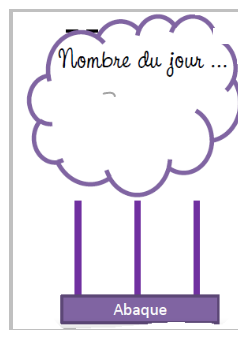 1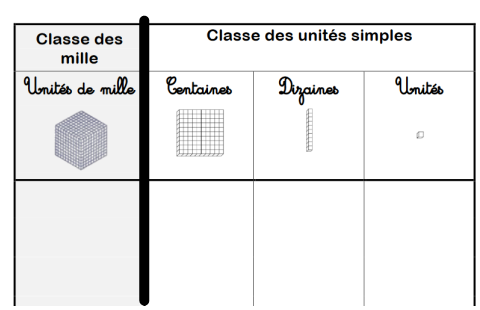 2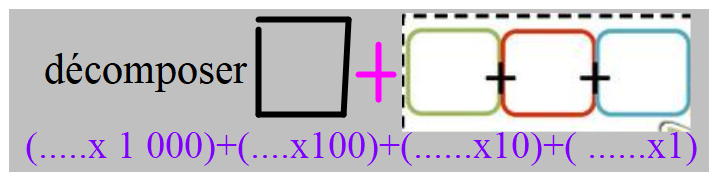 3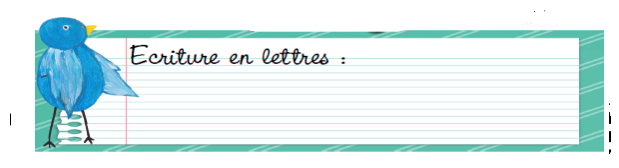         4            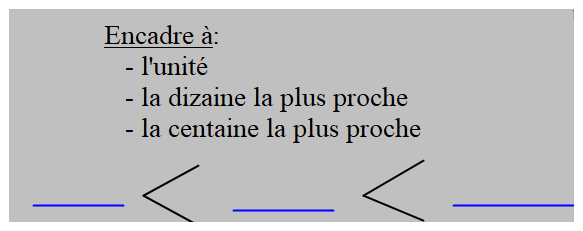       5  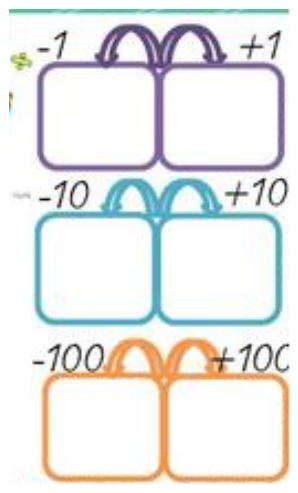 Calcul la table du 7 avec multimalin     Tu revois jusqu’à 7x7 puis tu apprends 8x7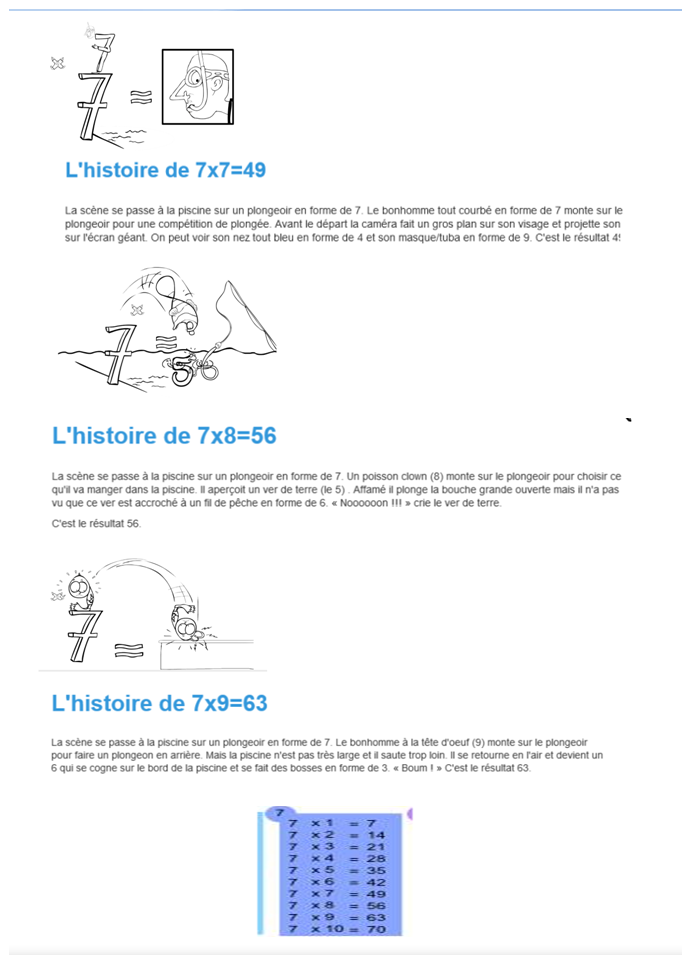 et revois les autresCalculer   6 987+6              9 500-4Compter de 9 002  à  7 997lecture             lire le chapitre 3 du Petit Prince  à voix haute p. 17 à 19 ( trouvez-moi une belle étoile !)Ai-je bien compris le CHAPITRE III ?Peux-tu dire précisément de quelle planète vient le Petit Prince ?Pourquoi le Prince est-il content que le narrateur lui ai dessiné une caisse ?Que savons-nous, pour l’instant, de la planète du Petit Prince ?4)Cherche ce que veut dire le mot mélancolie p.19Problème : découverte des problèmes complexesMaintenant relis ta leçon Pro 4 qui sert de modèle aux problèmes complexes.Un problème complexe, c’est un problème où il y a une question cachée.Je vais devoir faire au moins 2 opérations pour trouver la solution de la vraie question (= celle que l’on m’a posée dans l’énoncé).Maintenant relis ta leçon Pro 4 qui sert de modèle aux problèmes complexes.Un ascenseur affiche « charge maximale 250kg ». Florian (75kg), Cécilia (59kg) et Albert (68kg) prennent l’ascenseur ensemble.Quelle masse de bagages pourront-ils prendre ?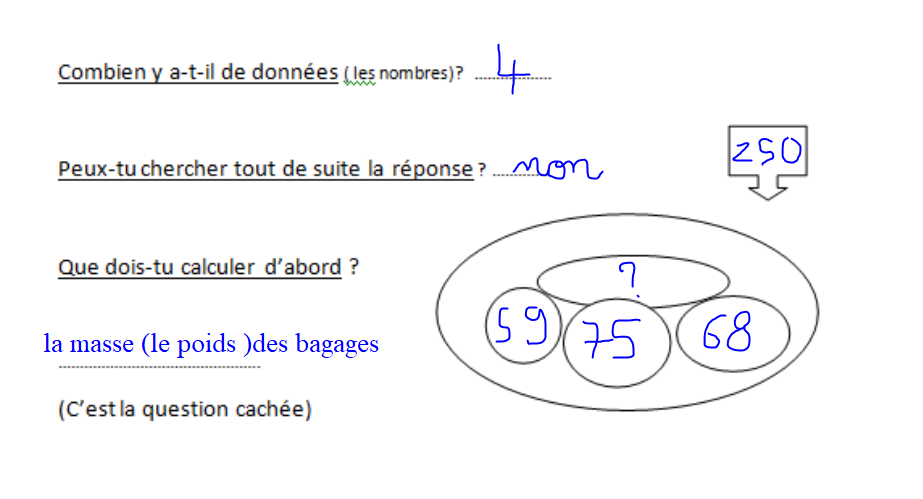 Chercher la question cachée. Combien pèsent toutes les personnes ensemble ?Opération question cachée :75+68+59= 202      Solution de la question cachéeLes personnes pèsent 202 Kg.La vraie questionQuelle masse de bagages pourront-ils prendre ?Opération de la vraie question :                                                 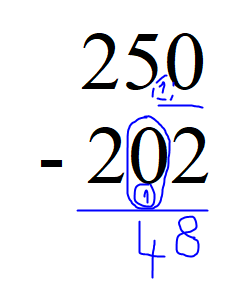 250- 202= 48                                                                                 Solution de la vraie question :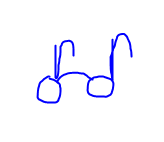 Ils pourront prendre 48 Kg de bagages.De la même façon résous le problème suivantDans une classe, il y a  4 rangées de 8 places- 28 places sont occupées par les élèves de la classe. Combien d’élèves peut-on encore accueillir ?Si tu es coincé pour démarrer, regarde la correction du schéma.Démarche à suivreMaintenant fais ta correction.Relaxation ( à faire en famille quand une petite pause s’impose…)https://youtu.be/CWRAe2b_ZhIécouter la pluie et faire sa météoGrammaire les phrases interrogatives -Revois ta leçon P6 ( déjà dans le porte-vues)Questionner le monde : les montagnes de France QMT4 auto-évaluation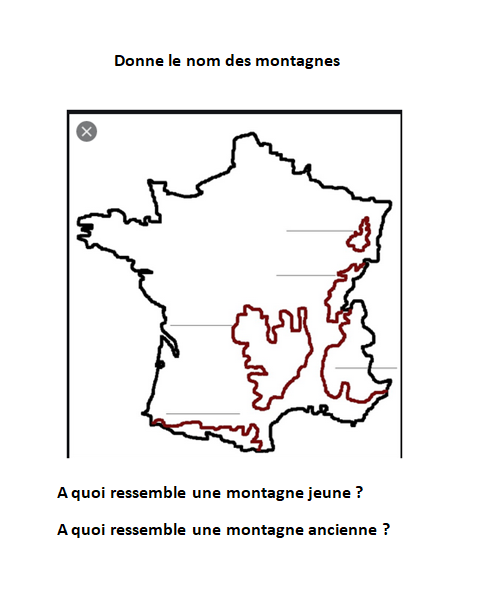 Corrige-toiSi tu as juste : Bravo ta journée est finie !Si tu as des erreurs, revois ta leçon QMT4Bonne soirée et à demain              La maîtresse   Schéma Question cachéeOpération de la question cachéeSolution de la question cachée Vraie questionOpération de la vraie questionSolution de la vraie questionP 6La phrase interrogativeLa phrase interrogative peut se construire de 3 façons.On ajoute un point d’interrogation à la phrase déclarative.Ex : Tu as un ballon.        Tu as un ballon ?On utilise Est- ce que ou Est-ce qu’.Ex : Est-ce que tu as un ballon ?On place le sujet après le verbe en ajoutant un tiret.Ex : Tu as un ballon.       As-tu un ballon ?Ex : Le garçon a un ballon.       Le garçon a-t-il un ballon ? Ex : Les garçons ont un ballon.           Les garçons ont-ils un ballon ?Transforme ces phrases en phrases interrogatives en inversant le sujet (niveau 3)Regarde bien la terminaison du verbe en rouge pour savoir si tu rajoutes le t ou s’il y est. Regarde le sujet pour savoir si on choisi il,ils,elle ou elles. Pense aux tiretsOn peut adapter en ne faisant que le  1-3-4puis faire écrire quelqu’un de disponible à sa place.1 Vous avez reçu ma lettre.2 Nous savons nous servir de l’ordinateur.3 Les filles campent au bord du fleuve.4 Le bébé  a perdu son ballon.5 Tu vas à l’école.